If the project involves recruitment of human subjects, complete Sections V–X below. If not, skip to Section XI.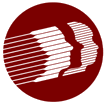 Delaware Health and Social Services (DHSS)Human Subjects Review Board (HSRB)
Project Report FormRev. 11-27-17Report InformationType of report:   Interim    FinalReport date:General Project InformationGeneral Project InformationProject Title:Project Title:Lead Organization:Lead Organization:Brief description of project (one or two sentences):Brief description of project (one or two sentences):Date of original HSRB review:Other HSRB review date(s):Contact InformationContact InformationContact InformationContact InformationPrincipal Investigator’s Name: Principal Investigator’s Name: Principal Investigator’s Name: Principal Investigator’s Name: Title: Title: Title: Title: Business/Organization:Business/Organization:Business/Organization:Business Street Address: Business Street Address: Business Street Address: City: State: Zip: Zip: Zip: Email Address: Email Address: Email Address: Email Address: Work Phone: Work Phone: Cell Phone: Cell Phone: Co-Investigator’s Name (if applicable): Co-Investigator’s Name (if applicable): Co-Investigator’s Name (if applicable): Co-Investigator’s Name (if applicable): Title:Title:Title:Title:Business/Organization:Business/Organization:Business/Organization:Business/Organization:Address (if different than project director): Address (if different than project director): Address (if different than project director): Address (if different than project director): Email Address: Email Address: Email Address: Email Address: Work Phone: Work Phone: Cell Phone: Cell Phone: Project Status (Check as many as apply)Project Status (Check as many as apply)Project Status (Check as many as apply)  InitiatedDate initiated:Date initiated:  Open  Open  Open  Closed to new subjectsDate closed to new subjects: Date closed to new subjects:   ClosedDate closed:Date closed:  On holdDate of hold:Reason for hold:  CancelledDate of cancellation:Reason for cancellation:Human Subject CountsHuman Subject CountsSubjects involved in studyNumber activeNumber completedNumber lost to follow-up Subtotal: subjects involved in studySubjects dropped from studyDropped voluntarilyDropped by investigatorDropped due to project-related deathDropped due non-project-related deathDropped due to other adverse eventsSubtotal: subjects dropped from studyPersons who declined to participantSubtotal: persons who declined to participateTotalTotal of all persons (sum of three subtotals)Subjects Lost to Follow-Up or DroppedProvide an explanation of subjects lost due to follow-up and/or dropped during the study and steps taken to ameliorate adverse impacts, if applicable.Other Problems - AnticipatedDescribe any additional problems or adverse events that occurred that were anticipated and described in the original application to the HSRB.Other Problems - UnanticipatedDescribe any additional problems or adverse events not anticipated that resulted in harm or potential harm to subjects. (NOTE: unanticipated problems that result in harm or unanticipated harm must be reported immediately to the HSRB. This response represents a summary of the already-reported information.)Decreased CapacityDid any of the subjects experience decreased capacity after the study began such that they were no longer able to give informed consent?   Yes   NoIf yes:How was the issue addressed in each instance?Were surrogate decision-makers consulted?Did such individuals continue in the study?ComplaintsHave you received any complaints about the research over the past year?  Yes   NoIf yes, summarize and describe steps taken to address the concerns expressed:New InformationHas any additional information become available about this study or related studies which needs to be provided to subjects and/or the HSRB?  Yes   NoIf yes:Describe the new information.Describe whether the new information has been used or will be used to modify the project.Describe whether or not information will be provided to participants no longer involved in the project and if so, how.Additional Documentation (to be attached) Additional Documentation (to be attached) Interim ReportFinal Report Narrative summary of preliminary findings and project status Current consent form (if applicable) Executive summary with project findingsSignatureSignaturePrincipal Investigator’s Signature:  Date:  Principal Investigator’s Name: Principal Investigator’s Name: 